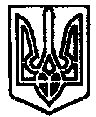 УКРАЇНАПОЧАЇВСЬКА  МІСЬКА  РАДАСЬОМЕ  СКЛИКАННЯСОРОК П’ЯТА СЕСІЯРІШЕННЯВід «     » липня 2019 року	 № ПРОЕКТПро затвердження переліку проектів, які реалізовуватимуться у 2019 році за рахунок коштівсубвенції з державного бюджету місцевимбюджетам на формування інфраструктури об’єднаних територіальних громадВідповідно до статті 26 Закону України  «Про місцеве самоврядування в Україні», статті 91 Бюджетного кодексу України, Порядку та умов надання субвенції з державного бюджету місцевим бюджетам на формування інфраструктури об’єднаних територіальних громад, затвердженого постановою Кабінету Міністрів України від 16 серпня 2016 року № 200 «Деякі питання надання субвенції з державного бюджету місцевим бюджетам на формування інфраструктури об’єднаних територіальних громад» зі змінами, Почаївська міська радаВИРІШИЛА:1. Затвердити перелік проектів Почаївської міської ради, які реалізовуватимуться в 2019 році за рахунок коштів субвенції з державного бюджету місцевим бюджетам на формування інфраструктури об’єднаних територіальних громад згідно з додатком 1.2. Розпоряднику субвенції щомісячно до 5 числа подавати інформацію про стан використання субвенції в розрізі проектів, що фінансуються за її рахунок, Мінрегіону.3. Контроль за виконанням цього рішення покласти на постійну комісію з питань соціально-економічного розвитку, інвестицій та бюджетуЧубик А.В.Додаток 1до рішення сесіїПочаївської міської ради від «    » липня 2019 р. №_____Перелік проектів Почаївської міської ради, які реалізовуватимуться у 2019 році за рахунок коштів субвенції з державного бюджету місцевим бюджетам на формування інфраструктури об’єднаних територіальних громад1. «Капітальний ремонт вул. Колгоспна від вул. Шкільна до церкви Пресвятої Богородиці в с. Старий Тараж Кременецького району Тернопільської області ( коригування)», загальною кошторисною вартістю 1593,551 тис. грн.Секретар міської ради						В.Я. Уйван